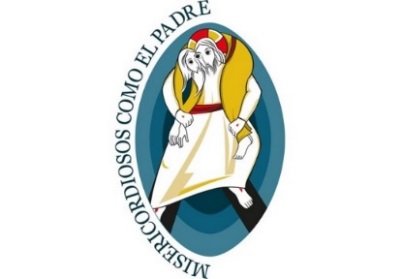 CONVOCATORIA AL AÑO JUBILAR3. Hay momentos en los que de un modo mucho más intenso estamos llamados a tener la mirada fija en la misericordia para poder ser también nosotros mismos signo eficaz del obrar del Padre. Es por esto que he anunciado un Jubileo Extraordinario de la Misericordia como tiempo propicio para la Iglesia, para que haga más fuerte y eficaz el testimonio de los creyentes.El Año Santo se abrirá el 8 de diciembre de 2015, solemnidad de la Inmaculada Concepción. Esta fiesta litúrgica indica el modo de obrar de Dios desde los albores de nuestra historia. Después del pecado de Adán y Eva, Dios no quiso dejar la humanidad en soledad y a merced del mal. Por esto pensó y quiso a María santa e inmaculada en el amor (cfr Ef 1,4), para que fuese la Madre del Redentor del hombre. Ante la gravedad del pecado, Dios responde con la plenitud del perdón.La misericordia siempre será más grande que cualquier pecado y nadie podrá poner un límite al amor de Dios que perdona. En la fiesta de la Inmaculada Concepción tendré la alegría de abrir la Puerta Santa. En esta ocasión será una Puerta de la Misericordia, a través de la cual cualquiera que entrará podrá experimentar el amor de Dios que consuela, que perdona y ofrece esperanza.El domingo siguiente, III de Adviento, se abrirá la Puerta Santa en la Catedral de Roma, laBasílica de San Juan de Letrán. Sucesivamente se abrirá la Puerta Santa en las otras BasílicasPapales. Para el mismo domingo establezco que en cada Iglesia particular, en la Catedral que es la Iglesia Madre para todos los fieles, o en la Con-catedral o en una iglesia de significado especial se abra por todo el Año Santo una idéntica Puerta de la Misericordia. A juicio del Ordinario, ella podrá ser abierta también en los Santuarios, meta de tantos peregrinos que en estos lugares santos con frecuencia son tocados en el corazón por la gracia y encuentran el camino de la conversión. Cada Iglesia particular, entonces, estará directamente comprometida a vivir este Año Santo como un momento extraordinario de gracia y de renovación espiritual. El Jubileo, por tanto, será celebrado en Roma así como en las Iglesias particulares como signo visible de la comunión de toda la Iglesia.4. He escogido la fecha del 8 de diciembre por su gran significado en la historia reciente de laIglesia. En efecto, abriré la Puerta Santa en el quincuagésimo aniversario de la conclusión delConcilio Ecuménico Vaticano II. La Iglesia siente la necesidad de mantener vivo este evento. Para ella iniciaba un nuevo periodo de su historia. Los Padres reunidos en el Concilio habían percibido intensamente, como un verdadero soplo del Espíritu, la exigencia de hablar de Dios a los hombres de su tiempo en un modo más comprensible. Derrumbadas las murallas que por mucho tiempo habían recluido la Iglesia en una ciudadela privilegiada, había llegado el tiempo de anunciar el Evangelio de un modo nuevo. Una nueva etapa en la evangelización de siempre. Un nuevo compromiso para todos los cristianos de testimoniar con mayor entusiasmo y convicción la propia fe. La Iglesia sentía la responsabilidad de ser en el mundo signo vivo del amor del Padre.Vuelven a la mente las palabras cargadas de significado que san Juan XXIII pronunció en laapertura del Concilio para indicar el camino a seguir: « En nuestro tiempo, la Esposa de Cristoprefiere usar la medicina de la misericordia y no empuñar las armas de la severidad … La Iglesia Católica, al elevar por medio de este Concilio Ecuménico la antorcha de la verdad católica, quiere mostrarse madre amable de todos, benigna, paciente, llena de misericordia y de bondad para con los hijos separados de ella ».[2] En el mismo horizonte se colocaba también el beato Pablo VI quien, en la Conclusión del Concilio, se expresaba de esta manera: « Queremos más bien notar cómo la religión de nuestro Concilio ha sido principalmente la caridad… La antigua historia del samaritano ha sido la pauta de la espiritualidad del Concilio… Una corriente de afecto y admiración se ha volcado del Concilio hacia el mundo moderno. Ha reprobado los errores, sí, porque lo exige, no menos la caridad que la verdad, pero, para las personas, sólo invitación, respeto y amor. El Concilio ha enviado al mundo contemporáneo en lugar de deprimentes diagnósticos, remedios alentadores, en vez de funestos presagios, mensajes de esperanza: sus valores no sólo han sido respetados sino honrados, sostenidos sus incesantes esfuerzos, sus aspiraciones, purificadas y bendecidas. Otra cosa debemos destacar aún: toda esta riqueza doctrinal se vuelca en una única dirección: servir al hombre. Al hombre en todas sus condiciones, en todas sus debilidades, en todas sus necesidades ».Con estos sentimientos de agradecimiento por cuanto la Iglesia ha recibido y de responsabilidad por la tarea que nos espera, atravesaremos la Puerta Santa, en la plena confianza de sabernos acompañados por la fuerza del Señor Resucitado que continua sosteniendo nuestra peregrinación. El Espíritu Santo que conduce los pasos de los creyentes para que cooperen en la obra de salvación realizada por Cristo, sea guía y apoyo del Pueblo de Dios para ayudarlo a contemplar el rostro de la misericordia.Oremos:Pidamos perdón por todo aquello que nos impide ser misericordiosos.Recemos por los jóvenes que quieren seguir à Jesús de manera especial. Recemos por las Aspirantes, las Postulantes, las Novicias y las Junioras.Este año, Hermana Rosario Vázquez celebra las Bodas de Oro. Hermanas Cecilia Bosu y Lucy Opokuwah  celebran las Bodas de Plata. Oremos y pidamos, para ellas, el don de la MISERICORDIA. 